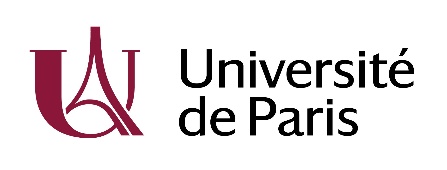 Université de ParisEn cotutelle avec [indiquer l’établissement de cotutelle]École doctorale [indiquer le nom et le numéro identifiant]Laboratoire [se référer à l’école doctorale pour l’intitulé exact]Titre de la thèseSous-titre de la thèse[dans la langue de rédaction de la thèse]Par Prénom NomThèse de doctorat de [indiquer la spécialité validée par l’ED]Dirigée par Prénom NomEt par Prénom Nom [en cas de co-directeur] Ne pas confondre co-directeur et co-encadrant 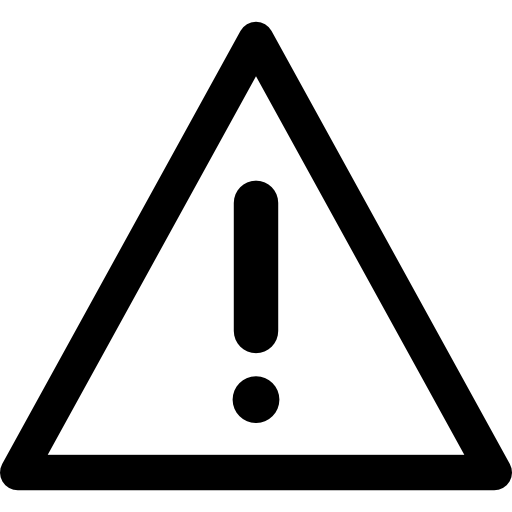 Présentée et soutenue publiquement le [indiquer la date de soutenance]Devant un jury composé de : [indiquer le jury complet]Prénom Nom, qualité [professeur des universités, PU-PH, etc.], établissement, rôle par rapport à la thèse [rapporteur, membre invité, etc.]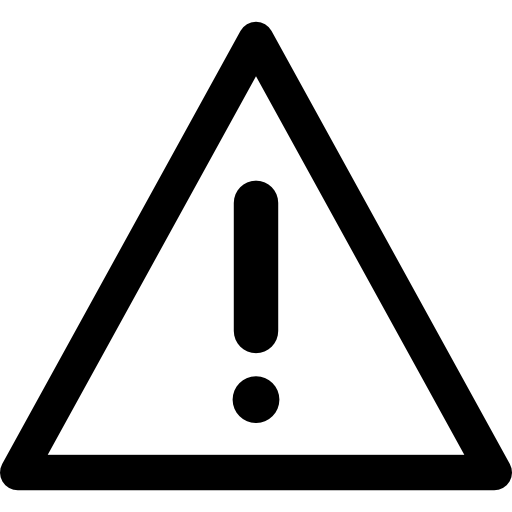 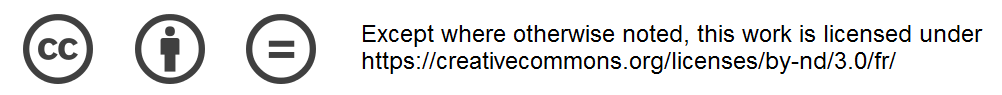 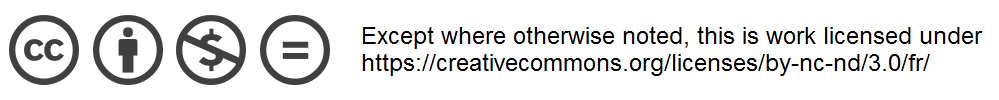 Titre :Résumé : Mots clefs :Title : Abstract : Keywords :RemerciementsLorem ipsum dolor sit amet, consetetur sadipscing elitr, sed diam nonumy eirmod tempor invidunt ut labore et dolore magna aliquyam erat, sed diam voluptua. At vero eos et accusam et justo duo dolores et ea rebum. Stet clita kasd gubergren, no sea takimata sanctus est Lorem ipsum dolor sit amet. Lorem ipsum dolor sit amet, consetetur sadipscing elitr, sed diam nonumy eirmod tempor invidunt ut labore et dolore magna aliquyam erat, sed diam voluptua. At vero eos et accusam et justo duo dolores et ea rebum.Stet clita kasd gubergren, no sea takimata sanctus est Lorem ipsum dolor sit amet. Lorem ipsum dolor sit amet, consetetur sadipscing elitr, sed diam nonumy eirmod tempor invidunt ut labore et dolore magna aliquyam erat, sed diam voluptua. At vero eos et accusam et justo duo dolores et ea rebum. Stet clita kasd gubergren, no sea takimata sanctus est Lorem ipsum dolor sit amet.AvertissementLorem ipsum dolor sit amet, consetetur sadipscing elitr, sed diam nonumy eirmod tempor invidunt ut labore et dolore magna aliquyam erat, sed diam voluptua. At vero eos et accusam et justo duo dolores et ea rebum. Stet clita kasd gubergren, no sea takimata sanctus est Lorem ipsum dolor sit amet. Lorem ipsum dolor sit amet, consetetur sadipscing elitr, sed diam nonumy eirmod tempor invidunt ut labore et dolore magna aliquyam erat, sed diam voluptua. At vero eos et accusam et justo duo dolores et ea rebum.Stet clita kasd gubergren, no sea takimata sanctus est Lorem ipsum dolor sit amet. Lorem ipsum dolor sit amet, consetetur sadipscing elitr, sed diam nonumy eirmod tempor invidunt ut labore et dolore magna aliquyam erat, sed diam voluptua. At vero eos et accusam et justo duo dolores et ea rebum. Stet clita kasd gubergren, no sea takimata sanctus est Lorem ipsum dolor sit amet.Liste des principales abréviationsSommaireIntroduction	3Première partie : [Titre 1]	3Chapitre 1 : [Titre 2]	3Annexes	3Annexe Titre 2	3Bibliographie (Biblio titre 1)	3Ouvrages généraux (Biblio titre 2)	3Table des matières	3Table des illustrations	3IntroductionLorem ipsum dolor sit amet, consetetur sadipscing elitr, sed diam nonumy eirmod tempor invidunt ut labore et dolore magna aliquyam erat, sed diam voluptua. At vero eos et accusam et justo duo dolores et ea rebum. Stet clita kasd gubergren, no sea takimata sanctus est Lorem ipsum dolor sit amet. Lorem ipsum dolor sit amet, consetetur sadipscing elitr, sed diam nonumy eirmod tempor invidunt ut labore et dolore magna aliquyam erat, sed diam voluptua. At vero eos et accusam et justo duo dolores et ea rebum.Stet clita kasd gubergren, no sea takimata sanctus est Lorem ipsum dolor sit amet. Lorem ipsum dolor sit amet, consetetur sadipscing elitr, sed diam nonumy eirmod tempor invidunt ut labore et dolore magna aliquyam erat, sed diam voluptua. At vero eos et accusam et justo duo dolores et ea rebum. Stet clita kasd gubergren, no sea takimata sanctus est Lorem ipsum dolor sit amet.Première partie : [Titre 1]Lorem ipsum dolor sit amet, consetetur sadipscing elitr, sed diam nonumy eirmod tempor invidunt ut labore et dolore magna aliquyam erat, sed diam voluptua. At vero eos et accusam et justo duo dolores et ea rebum. Stet clita kasd gubergren, no sea takimata sanctus est Lorem ipsum dolor sit amet. Lorem ipsum dolor sit amet, consetetur sadipscing elitr, sed diam nonumy eirmod tempor invidunt ut labore et dolore magna aliquyam erat, sed diam voluptua. At vero eos et accusam et justo duo dolores et ea rebum.Chapitre 1 : [Titre 2]Lorem ipsum dolor sit amet, consetetur sadipscing elitr, sed diam nonumy eirmod tempor invidunt ut labore et dolore magna aliquyam erat, sed diam voluptua. At vero eos et accusam et justo duo dolores et ea rebum. Stet clita kasd gubergren, no sea takimata sanctus est Lorem ipsum dolor sit amet. Lorem ipsum dolor sit amet, consetetur sadipscing elitr, sed diam nonumy eirmod tempor invidunt ut labore et dolore magna aliquyam erat, sed diam voluptua. At vero eos et accusam et justo duo dolores et ea rebum.Titre 3 Lorem ipsum dolor sit amet, consetetur sadipscing elitr, sed diam nonumy eirmod tempor invidunt ut labore et dolore magna aliquyam erat, sed diam voluptua. At vero eos et accusam et justo duo dolores et ea rebum. Stet clita kasd gubergren, no sea takimata sanctus est Lorem ipsum dolor sit amet. Lorem ipsum dolor sit amet, consetetur sadipscing elitr, sed diam nonumy eirmod tempor invidunt ut labore et dolore magna aliquyam erat, sed diam voluptua. At vero eos et accusam et justo duo dolores et ea rebum.Stet clita kasd gubergren, no sea takimata sanctus est Lorem ipsum dolor sit amet. Lorem ipsum dolor sit amet, consetetur sadipscing elitr, sed diam nonumy eirmod tempor invidunt ut labore et dolore magna aliquyam erat, sed diam voluptua. At vero eos et accusam et justo duo dolores et ea rebum. Stet clita kasd gubergren, no sea takimata sanctus est Lorem ipsum dolor sit amet.Titre 4Titre 5Titre 6Titre 7Titre 8Titre 9Liste numérotéesPremier élémentDeuxième élémentTroisième élémentListe à pucesPuce 1Puce 2Puce 3CitationsProseCitation détachée proseSur plusieurs lignesVersCitation détachée versSur plusieurs lignesNotes de bas de pageTexteIllustrationsLégende de la figure : l’image ci-dessous doit avoir le style « Figure »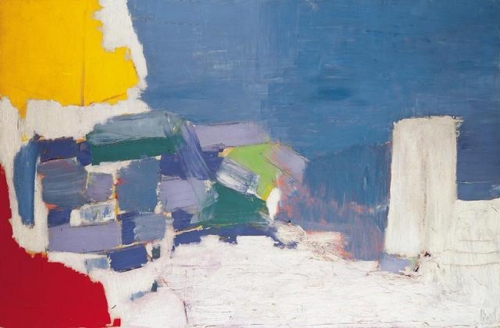 Source : A distinguer du style Légende de la figure.Légende tableauSource du tableauLégende graphiqueLégende carteAnnexesAnnexe Titre 2Annexe Titre 3Annexe Titre 4Annexe Titre 5Annexe Titre 6Annexe Titre 7Annexe titre 8Annexe Titre 9Bibliographie (Biblio titre 1)Ouvrages généraux (Biblio titre 2)Monographies (Biblio Titre 3)Biblio Titre 4Biblio Titre 5Biblio Titre 6Biblio Titre 7Biblio Titre 8Biblio Titre 9Table des matièresIntroduction	3Première partie : [Titre 1]	3Chapitre 1 : [Titre 2]	3Titre 3	3Annexes	3Annexe Titre 2	3Annexe Titre 3	3Bibliographie (Biblio titre 1)	3Ouvrages généraux (Biblio titre 2)	3Monographies (Biblio Titre 3)	3Table des matières	3Table des illustrations	3Table des illustrationsLégende de la figure : l’image ci-dessous doit avoir le style « Figure »	3